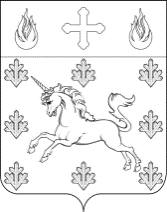 СОВЕТ ДЕПУТАТОВ ПОСЕЛЕНИЯ СОСЕНСКОЕ РЕШЕНИЕ21 марта 2019 года № 13/8О внесении изменений в Решение Совета депутатов поселения Сосенское  от 18 декабря 2014 года № 23/4 «Об утверждении Положения о порядке предоставления гарантий муниципальным служащим Администрации поселения Сосенское» Руководствуясь Федеральным законом от 2 марта 2007 года № 25-ФЗ «О муниципальной службе в Российской Федерации», Законом города Москвы от 22 октября 2008 года № 50 «О муниципальной службе в городе Москве», Уставом поселения Сосенское, Совет депутатов поселения Сосенское решил:Внести изменения в Решение Совета депутатов поселения Сосенское от 18 декабря 2014 года № 23/4 «Об утверждении Положения о порядке предоставления гарантий муниципальным служащим Администрации поселения Сосенское» заменив в пункте 2.2.4. статьи 2 Приложения к Решению слова «согласно приложению» словами «согласно приложению 2». Настоящее Решение распространяется на правоотношения, возникшие с 1 января 2019 года.Опубликовать настоящее Решение в газете «Сосенские вести» и разместить на официальном сайте органов местного самоуправления поселения Сосенское в информационно-телекоммуникационной сети «Интернет».Настоящее Решение вступает в силу со дня его официального опубликования. Контроль за исполнением настоящего Решения возложить на депутата Совета депутатов поселения Сосенское Гущину И.Е.Глава поселения Сосенское                                                      	 К.О. Бармашев